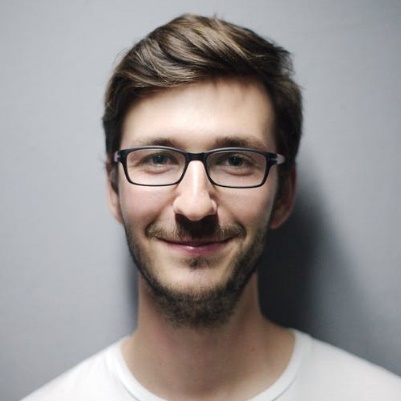 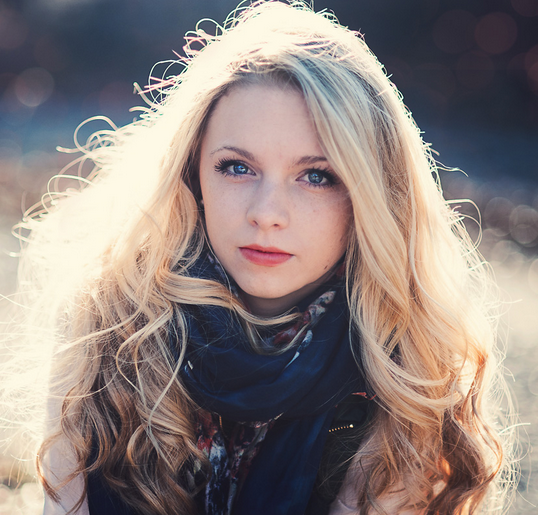 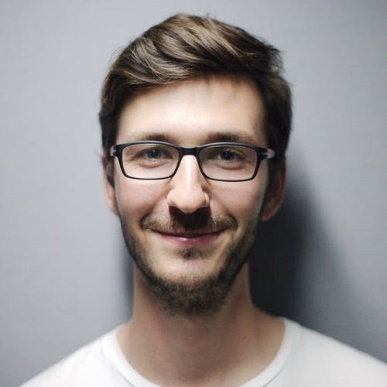 办公资源 审计专员	我是一个认真工作，认真钻研，勇于创新的人。能熟练运用电脑，掌握一定的office办公软件，与老师与同学保持着紧密的关系，乐于帮助同学解决学习与生活上的麻烦，善于总结归纳，善于沟通，有良好的敬业作风和团队合作精神。   已熟悉与掌握本专业的相关知识，在大学4年间学会刻苦耐劳，努力钻研，学以致用，这就是我们`所追寻的宝藏。教育背景2013.09-2017.06	法学-会计专业（双学位）西南财经大学主修课程：高级财务会计、审计学、财务管理、财务报表的识别与分析、经济法。绩点GPA： 3.4/4.0（排名前10%/16%）3.4/4.0（排名前10%/16%）实习经历2016.09-2016.10	投资助理（财务方向）办公资源创业投资有限责任公司工作内容： 1）结合公司自身价值和行业发展趋势参与设计借款结构，保证项目回款顺利； 2）参加新三板各类讲座和行业峰会，挖掘并采集潜在项目信息； 3）全程参与2个投资项目的财务调查，协助编制工作底稿。4）协助抽查及复核固定资产凭证、收款凭证及在手订单。、2016.07-2016.09	研究员助理国元证券股份有限公司工作内容： 1）负责行业及公司数据整理分析,熟练使用Wind、Bloomberg数据库； 2）收集宏观数据，分析宏观经济政策影响和市场动向密切跟踪市场信息，撰写有关公开市场操作的研究报告；校内实践2015.09-2016.07	秘书宣传部部长法学院学生党建办公室任职内容： 1）管理办公室财务，负责项目经费预算、决算审核，收集、分类整理发票，填制经费项目单及粘贴单，通过无等候系统申报报销事宜，并通过校财务处审核，完成5,000元经费报销；2）制定“基层党建创新项目”结项报告撰写计划，分配撰写任务，带领部门完成长达35页的结项报告及相关宣传册、宣传视频制作，项目获评“优秀”等级与老师沟通。专业技能语言技能	 大学英语四级（609）专业技能	 会计技能会计从业资证计算机技能	熟练运用统计技能Assess、SPSS、Eviews、 用友、金蝶财务管理软件等；熟练掌握办公技能Microsoft office奖项荣誉2015.06	荣获丙等校奖学金2016.03	荣获优秀学生干部称号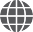 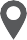 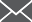 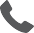 